Italian IB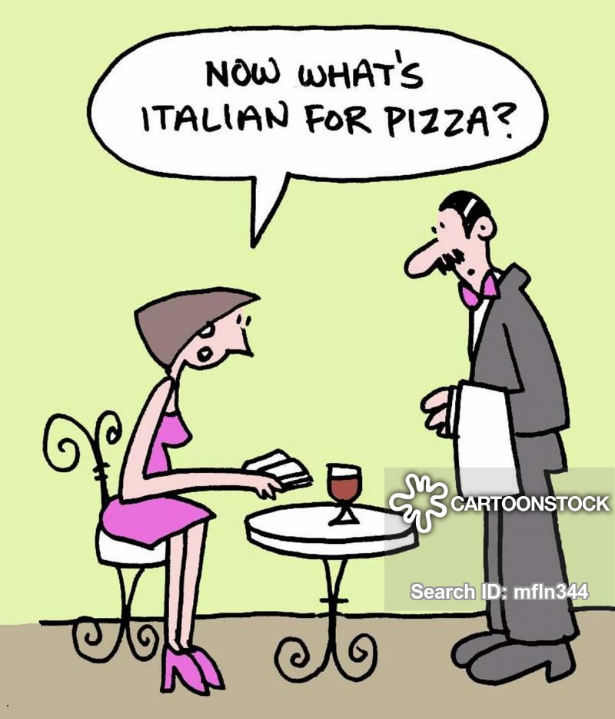 Bravissima/o !  hai scelto di studiare la piu bella lingua del mondo!Well done ! you have chosen to study the most beautiful language in the world!Understanding a little about the country and its culture will make it easier to learn the language. I would like you to pick one area per week for research.  There are 11 sections, so pick the areas that interest you most.  If there is a different area that interests you that is not listed below, please add that to the list.  The column on the right has suggestions- feel free to go with your own interests.  I would like you to spend about 1 hour per week exploring each area.write your findings in one of the following formats:Note bookPowerpointWord documentSelf-management skillsFirstly, the fact that you can choose which activities you carry out and put together a plan each week will allow you to develop your self-management skills and self-motivation skills. It will encourage you get yourself organised, thinking about how you can manage your time and tasks effectively, and understand what you can realistically achieve in a given amount of time. Perhaps you will under-plan or over-plan for one week, but this is something that you can reflect on and improve for the following week.Thinking SkillsCarrying out these tasks each week will allow you to reflect not only on how efficiently you are planning, but also how interesting and valuable you find certain tasks and the way in which you complete them. Communication SkillsThese are not just related to speaking! Through immersing yourself in articles, books, magazines, blogs, and other online content, you will gain more of an understanding of the different aspects of Italian culture.Social SkillsYou may wish to build on these skills by doing some collaborative learning (digitally, of course!) and sharing some resources you have found, or even some learning activities you have created, with your peers. Explaining to a friend or a family member something interesting you have found out about Italian culture.Research SkillsThe more content you familiarise yourself with the abundance of information available online, the more you will be able to evaluate which types of sources are reliable and which ones aren’t so much. Familiarising yourself with reputable online sources, will give you a good head start for the research you will carry out as part of the IB course.Good luck ( Buona fortuna)- I will be very excited to see your research in September!Signora Kelleher If you talk to a man in a language he understands, that goes to his head. If you talk to him in his language, that goes to his heart. Nelson Mandela HistoryThe Roman EmpireRenaissanceUnification of ItalyFascist Italy in world war 2Regions/CitiesFind out more about the food, history and people of a region or city of Italy- here are some suggestions:Rome, Venice, Florence, MilanRegions: Lombardia, Liguria Art Find out about Leonardo da Vinci or MichelangeloarchitectureRome- Trevi fountain and ColosseumFlorence- Ponte Vecchio and DuomoVenice- Rialto BridgeliteratureFind out about Dante’s La Divina Comedia and Machiavelli’s ‘The Prince/ il Principe’cuisineExplore the regional dishes in the south ( Sicily) and compare them to Liguria in the NorthmusicItaly is famous for opera.Find out about Puccini- Madame ButterflyVerdi- RigolettoTry to listen to some of the musiccustomsImportance of familyLa passeggiataLa bella figurafashionVersaceArmaniFendiGucciPradasportTop teams in seria AFamous Italian footballersfilmsWatch and write a review on the following:Bicycle thievesCinema ParedisoIl PostinoLa Dolce Vita